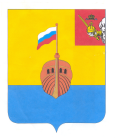 РЕВИЗИОННАЯ КОМИССИЯ ВЫТЕГОРСКОГО МУНИЦИПАЛЬНОГО РАЙОНА162900, Вологодская область, г. Вытегра, пр. Ленина, д.68тел. (81746) 2-22-03,  факс (81746) _____________,       e-mail: revkom@vytegra-adm.ruП Р И К А Зот 28 января 2016 года                                                                    №   1Об утверждении Положенияо рассмотрении обращений граждан в Ревизионную комиссию Вытегорского муниципального района          В целях реализации положений Федерального закона № 59-ФЗ от 02 мая 2006 года «О порядке рассмотрения обращений граждан Российской Федерации»ПРИКАЗЫВАЮ:утвердить Положение о рассмотрении обращений граждан в Ревизионную комиссию Вытегорского муниципального района (приложение).Председатель Ревизионной комиссии      Вытегорского муниципального района                                      Н.В.ЗелинскаяУТВЕРЖДЕНО:приказом Ревизионной комиссии Вытегорского муниципального района от 28.01.2016 № 1                              (приложение)ПОЛОЖЕНИЕо рассмотрении обращений граждан в Ревизионную комиссиюВытегорского муниципального района (далее – Положение)1. Рассмотрение письменных обращений          1.1. Поступившие в адрес Ревизионной комиссии Вытегорского муниципального района (далее – Ревизионная комиссия) обращения граждан (физических лиц), организаций (юридических лиц), общественных объединений, государственных органов, органов местного самоуправления (далее – обращения граждан) регистрируются Ревизионной комиссией в день поступления и передаются на визу председателю (в отсутствие председателя - аудитору) Ревизионной комиссии.         1.2. Председатель (в отсутствие председателя - аудитор) Ревизионной комиссии назначает ответственного исполнителя (главного инспектора, иного работника) Ревизионной комиссии, к компетенции которых относится рассмотрение вопросов, поставленных в обращении.  1.3. Ответственный исполнитель обеспечивает объективное, всестороннее и своевременное рассмотрение обращения, при необходимости - с участием заявителя, направившего обращение, готовит проекты запросов на необходимые для рассмотрения обращения документы и материалы в органы государственной власти, органы местного самоуправления и должностным лицам и представляет председателю (в отсутствие председателя - аудитору) Ревизионной комиссии проект ответа на обращение в письменном виде. 1.4. Общий срок рассмотрения обращений – тридцать дней со дня регистрации письменного обращения. 1.5. В исключительных случаях, а также в случае направления запроса с целью дополнительной проверки изложенных в обращении доводов, в том числе с истребованием документов и иных материалов из других государственных органов, органов местного самоуправления, срок рассмотрения обращения может быть продлен, но не более чем на тридцать дней.Продление срока рассмотрения обращения осуществляется председателем (в отсутствие председателя - аудитором) Ревизионной комиссии по предложению ответственного исполнителя.1.6. В случае если письменное обращение содержит вопросы, решение которых не входит в компетенцию Ревизионной комиссии, в течение семи дней со дня регистрации письменное обращение направляется в соответствующий государственный орган, орган местного самоуправления или соответствующему должностному лицу, с уведомлением гражданина, направившего обращение, о переадресации обращения. При этом запрещается направлять обращение, содержащее жалобу, на рассмотрение в государственный орган, орган местного самоуправления или должностному лицу, решение или действие (бездействие) которых обжалуется. Указанная жалоба возвращается гражданину в течение семи дней со дня регистрации обращения с разъяснением его права обжаловать соответствующие решение или действие (бездействие) в установленном порядке в суд.1.7. Письменное обращение, в котором обжалуется судебное решение, в течение семи дней со дня регистрации возвращается заявителю, направившему обращение, с разъяснением порядка обжалования данного судебного решения.1.8. В случае если текст письменного обращения не поддается прочтению, ответ на обращение не дается и оно не подлежит направлению на рассмотрение в государственный орган, орган местного самоуправления или должностному лицу в соответствии с их компетенцией, о чем в течение семи дней со дня регистрации обращения сообщается заявителю, направившему обращение, если его фамилия и почтовый адрес поддаются прочтению.1.9. В случае, если в письменном обращении гражданина содержится вопрос, на который ему многократно давались письменные ответы по существу в связи с ранее направляемыми обращениями, и при этом в обращении не приводятся новые доводы или обстоятельства, председатель (в отсутствие председателя - аудитор) Ревизионной комиссии вправе принять решение о безосновательности очередного обращения и прекращении переписки. О данном решении уведомляется гражданин, направивший обращение, в течение семи дней со дня регистрации обращения.1.10. В случае, если ответ по существу поставленного в обращении вопроса не может быть дан без разглашения сведений, составляющих государственную или иную охраняемую федеральным законом тайну, гражданину, направившему обращение, в течение семи дней со дня регистрации обращения сообщается о невозможности дать ответ по существу поставленного в нем вопроса в связи с недопустимостью разглашения указанных сведений.1.11. В случае, если в письменном обращении не указаны фамилия гражданина, направившего обращение, и почтовый адрес, по которому должен быть направлен ответ, ответ на обращение не дается. Если в указанном обращении содержатся сведения о подготавливаемом, совершаемом или совершенном противоправном деянии, а также о лице, его подготавливающем, совершающем или совершившем, обращение подлежит направлению в государственный орган в соответствии с его компетенцией.1.12. При поступлении в адрес Ревизионной комиссии письменного обращения, в котором содержатся нецензурные либо оскорбительные выражения, угрозы жизни, здоровью и имуществу должностных лиц, и (или) членов их семей, ответственный исполнитель по согласованию с председателем (в отсутствие председателя - аудитором) Ревизионной комиссии вправе оставить обращение без ответа по существу поставленных в нем вопросов и сообщить гражданину, направившему обращение, о недопустимости злоупотребления правом.1.13. Сведения, полученные в ходе рассмотрения письменного обращения, а также персональные данные гражданина могут использоваться только в целях рассмотрения обращений в соответствии с полномочиями должностных лиц, ответственных за организацию и  рассмотрение обращений граждан. Запрещается разглашение содержащейся в обращении информации о частной жизни гражданина без его согласия. Не является разглашением сведений, содержащихся в обращении, направление письменного обращения в государственный орган, орган местного самоуправления или должностному лицу государственного органа, органа местного самоуправления, к компетенции которых относится решение поставленных в обращении вопросов.1.14. Результатом рассмотрения письменного обращения является разъяснение по существу поставленных в обращении вопросов либо принятие мер по обращению, либо направление обращения для рассмотрения в государственный орган, орган местного самоуправления или должностному лицу.2. Личный прием граждан2.1. Председатель (в отсутствие председателя - аудитор) Ревизионной комиссии проводит личный прием граждан (физических лиц) и представителей организаций (юридических лиц), общественных объединений, государственных органов, органов местного самоуправления (далее -  личный прием граждан) по вопросам, входящим в компетенцию Ревизионной комиссии.2.2.  Прием граждан проводится каждый понедельник по адресу: г. Вытегра, пр. Ленина, д.68, каб.17 по предварительной записи. 2.3. Запись на прием и организацию личного приема граждан осуществляет председатель Ревизионной комиссии. 2.4. В случае невозможности проведения личного приема граждан в установленные дни и часы, дата и время проведения личного приема граждан могут быть перенесены председателем (в отсутствие председателя – аудитором) Ревизионной комиссии. Граждане, записанные на прием, оповещаются о переносе даты председателем Ревизионной комиссии.2.5. Для обеспечения рассмотрения обращений граждан, записанных на личный прием, председателем Ревизионной комиссии оформляется карточка личного приема согласно приложению №1 к настоящему Положению. 2.6. Во время проведения личного приема председателем (в отсутствие председателя - аудитором) Ревизионной комиссии, проводящим личный прием, в карточку личного приема заносится содержание обращения, результат его рассмотрения или поручение о дальнейшем рассмотрении. Карточка личного приема заполняется во время его проведения. 2.7. Личный прием граждан осуществляется по предъявлении документа, удостоверяющего личность. 2.8. Сведения, полученные в ходе личного приема, а также персональные данные гражданина могут использоваться только в целях рассмотрения обращений в соответствии с полномочиями должностных лиц, ответственных за организацию и рассмотрение обращений граждан. Запрещается разглашение содержащейся в обращении информации о частной жизни гражданина без его согласия. 2.9. Если изложенные в устном обращении сведения являются очевидными и не требуют дополнительной проверки, ответ на обращение (либо сообщение о причинах, по которым ответ по существу не может быть дан) с согласия гражданина дается устно в ходе личного приема, о чем делается запись в карточке личного приема. В остальных случаях дается письменный ответ по существу поставленных в обращении вопросов.  Для подготовки письменного ответа карточка личного приема направляется председателем Ревизионной комиссии аудитору Ревизионной комиссии в соответствии с поручением председателя Ревизионной комиссии, проводившего личный прием. 2.10. Письменное обращение, принятое в ходе личного приема граждан, подлежит регистрации и рассмотрению в порядке, установленном разделом 1 настоящего Положения. О принятии письменного обращения гражданина делается запись в карточке личного приема.2.11. В ходе личного приема гражданину может быть отказано в рассмотрении обращения, если:а) ему ранее был дан ответ по существу поставленных в обращении вопросов;б) ответ на обращение не может быть дан без разглашения сведений, составляющих государственную или иную охраняемую федеральным законом тайну;в) вопрос подлежит рассмотрению другим государственным органом, органом местного самоуправления, судом.2.12. В случае если в устном обращении поставлены вопросы, решение которых не входит в компетенцию Ревизионной комиссии, гражданину дается разъяснение, куда и в каком порядке он может обратиться.2.13. По окончании личного приема председатель (в отсутствие председателя - заместитель аудитор) Ревизионной комиссии, осуществляющий личный прием, доводит до сведения гражданина решение о направлении обращения на рассмотрение и принятии мер по обращению.2.14. Результатом рассмотрения обращения, полученного в ходе проведения личного приема граждан, является разъяснение по существу поставленных в обращении вопросов либо принятие председателем (в отсутствие председателя - аудитором) Ревизионной комиссии, осуществляющим личный прием, мер по обращению, либо направление обращения для рассмотрения в государственный орган, орган местного самоуправления или должностному лицу.3. Учет и контроль рассмотрения обращений граждан3.1. Учет обращений граждан, поступивших в адрес Ревизионной комиссии, ведется председателем Ревизионной комиссии в Журнале учета обращений граждан по форме согласно приложению №2 к настоящему Положению. Письменные обращения, карточки личного приема, ответы на обращения подшиваются в номенклатурное дело «Обращения граждан».          3.2. Председатель Ревизионной комиссии осуществляет контроль соблюдения сроков рассмотрения обращений, поступивших в адрес Ревизионной комиссии.         3.3. Персональную ответственность за соблюдение сроков исполнения обращений и содержание ответа несет ответственный исполнитель.4. Информирование граждан4.1. Электронная форма обращения, информация о времени и месте личного приема, фамилии, имена, отчества председателя (аудитора) Ревизионной комиссии, а также номер телефона, по которому можно получить информацию справочного характера размещается на официальном сайте Вытегорского муниципального района - на странице Ревизионной комиссии в сети Интернет.4.2. Публичное информирование граждан о рассмотрении обращений осуществляется путем размещения на официальном сайте Вытегорского муниципального района – на странице Ревизионной комиссии в сети Интернет ежеквартальных обзоров поступивших обращений, а также обобщенной информации о результатах рассмотрения обращений и принятых мерах.  Приложение №1 к Положению                                                                                         Карточка личного приемаN ________________________________                                                  ________________(регистрационный номер обращения)                                                Дата регистрацииВИД ПРИЕМА (личный, по телефону)_______________________________ДАТА И ВРЕМЯ ПРИЕМА ________________________________________ПРИЕМ ВЕЛ ____________________________________________________________________________________________________________________ЗАЯВИТЕЛЬ (Ф.И.О.) ______________________________________________________________________________________________________________АДРЕС И N ТЕЛЕФОНА ____________________________________________________________________________________________________________СОДЕРЖАНИЕ ОБРАЩЕНИЯ ____________________________________________________________________________________________________________________________________________________________________________________________________________________________________________________________________________________________________________________________________________________________________________________________________________________________________________________________________________________________________________________________________________________________________________________________________________________________________________________________________________________________________________________________________________________________________________________________________________________________________________________________________________________________________________________________________________________________________________________________________________________________________________________________________________________________________________________________________________________________________________________________________________________________________________________________________________________________________________________________________________________________________________________________________________________________________________________________________________________________________________________________РЕЗУЛЬТАТ РАССМОТРЕНИЯ ОБРАЩЕНИЯ ______________________________________________________________________________________________________________________________________________________________________________________________________________________________________________________________________________________________________________________________________________________________________________________________________________________________________________________________________________________________________________________________________________________________________________________________________________________________________________________________________________________________________________________________________________________________________________________________________________________________________________________________________________________________________________________________________________________________________ДОПОЛНИТЕЛЬНАЯ ИНФОРМАЦИЯ __________________________________________________________________________________________________________________________________________________________________________________________________________________________________________________________________________________________________РЕЗОЛЮЦИЯ _________________________________________________________________________________________________________________________________________________________________________________________________________________________________________________________________________________________________________________________________________________________________________________________СРОК КОНТРОЛЯ _________________________________________________________________________________________________________________ОТВЕТ НАПРАВЛЕН ____________________________________________________________________________________________________________СОДЕРЖАНИЕ ОТВЕТА ____________________________________________________________________________________________________________________________________________________________________________________________________________________________________________________________________________________________________________________________________________________________________________________________________________________________________________________________________________________________________________________________________________________________________________________________________________________________________________________________________________________________________________________Приложение №2 к ПоложениюNп/пДата и № регистрации обращенияВид обращения (письменное, личный прием, по телефону и др.)ФИО заявителя, название организацииПочтовый адрес, телефонКраткоесодержание обращенияФИО руководителя, рассмотревшего обращениеРезолюцияДата и результат рассмотрения обращенияПримечание